DEFY Classic Mykonos EditionZenith célèbre l'arrivée de l'été en Europe avec une édition spéciale du DEFY Classic créée en exclusivité pour GOFAS, le détaillant grec de Zenith : la DEFY Classic Mykonos Edition.Mykonos est sans aucun doute l'une des destinations estivales les plus convoitées. Tout comme Zénith, l'île grecque de la mer Égée allie harmonieusement l'histoire et la tradition au modernisme avant-gardiste. Pour célébrer l'esprit unique et optimiste de Mykonos, Zenith a créé une version spéciale de son DEFY Classic pour son détaillant en Grèce, GOFAS, dans une édition limitée à seulement 25 pièces.Le boîtier à facettes DEFY Classic, d'un diamètre de 41 mm, est en céramique bleue. Outre ses excellentes propriétés telles que la dureté et la haute résistance aux rayures, elle est teintée dans la masse avec sa couleur bleu foncé, ce qui n'est donc pas qu’une couche superficielle. Alternant surfaces polies satinées et microbillées mates, ce boîtier accentue les lignes futuristes de la DEFY Classic.Rappelant les couleurs du drapeau grec tout en restant intrinsèquement Zénith, le cadran ouvert offre un mélange de tons bleus, blancs et argentés qui créent un sentiment de profondeur visuelle sur un fond architectural et résolument contemporain. Pour la Mykonos Edition, l'étoile centrale du cadran ouvert est façonnée dans le même ton bleu que le boîtier, tandis que l'aiguille centrale des secondes avec contrepoids en étoile est exceptionnellement peinte en blanc pour cette série spéciale. Le rehaut surélevé est également blanc, avec des repères bleus et des index appliques en rhodium garnis de Super-LumiNova® bleu, tout comme les aiguilles facettées.Visible à travers le cadran comme à travers le fond du boîtier, le mouvement DEFY Classic Mykonos Edition est une interprétation moderne du mouvement automatique Zenith, l'Elite. Avec une exécution squelette de la platine principale, des ponts et même de la roue de quantième, le modernisme du calibre Elite va bien au-delà de l'esthétique, avec ancre et roue d’ancre en silicium permettant une grande précision grâce à la cadence de 28 800 alternances/heure (4 Hz). Lorsqu'il est complètement remonté, le mouvement automatique Elite offre une réserve de marche d’au moins 50 heures. Fidèle au thème mykonien de cette édition exclusive, le fond saphir est orné d'une silhouette des moulins à vent blancs emblématiques de Mykonos qui sont devenus le symbole de cette île unique.Pour complète à la perfection le thème estival Mykonos de cette série spéciale, la DEFY Classic Mykonos Edition est proposée sur un bracelet conçu spécialement pour ce modèle, avec une doublure en caoutchouc blanc et un élément central bleu orné d’un motif inspiré des rues pavées de Mykonos. Un second bracelet en caoutchouc blanc texturé est également livré avec la montre. La double boucle déployante en titane présente une touche de bleu avec un élément en céramique bleue sur la coiffe de la boucle. Que ce soit pour profiter du soleil sur une plage sablonneuse de Mykonos ou pour danser jusqu’au bout de la nuit, l'édition DEFY Classic Mykonos, limitée à 25 pièces et disponible exclusivement chez GOFAS, est un choix idéal pour les aventures estivales.ZENITH : l’horlogerie suisse du futurAvec l'innovation pour étoile, Zenith propose des mouvements d'exception développés et fabriqués en interne équipant toutes ses montres, telles que la DEFY Inventor avec son oscillateur monolithique d'une précision exceptionnelle ; et le DEFY El Primero 21 avec son chronographe haute fréquence 1/100ème de seconde. Depuis son fondement en 1865, Zenith n'a cessé de redéfinir les notions de précision et d'innovation, avec notamment la première « Pilot Watch » introduite à l'aube de l'aviation moderne, ainsi que le premier calibre chronographe automatique "El Primero" produit en série. Toujours avec une longueur d’avance avance sur son temps, Zenith écrit un nouveau chapitre de son héritage unique en établissant de nouvelles normes de performance et de design visionnaire. Zenith est là pour façonner l'avenir de l'horlogerie suisse, accompagnant ainsi ceux qui osent défier le temps et viser les étoiles.PRESS ROOMPour d’autres images, n’hésitez pas à utiliser le lien ci-dessous http://pressroom.zenith-watches.com/login/?redirect_to=%2F&reauth=1DEFY CLASSIC MYKONOS EDITION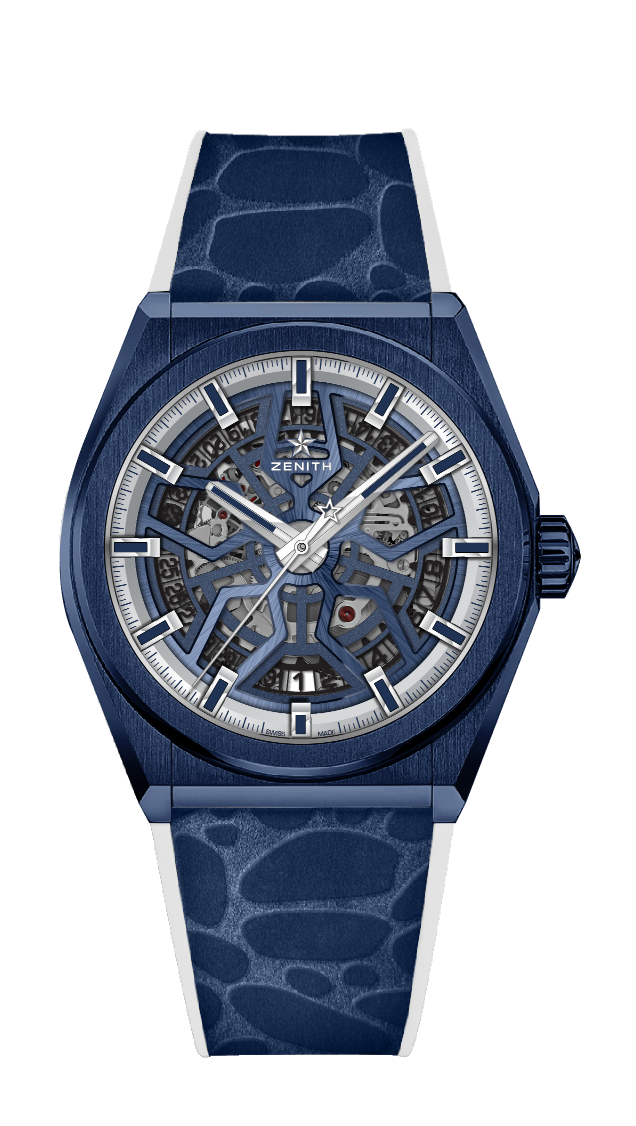 SERIE LIMITE 25 PIECESRéférence : 49.9004.670/51.R599KEY POINTS Mouvement Élite squeletté fabriqué en interneNouveau boîtier 41-MM en Céramique bleue Ancre et roue d’échappement en silicium MOUVEMENTElite 670 SK, AutomatiqueCalibre : 11 ½``` (Diamètre : 25.60mm)Épaisseur du mouvement : 3.88mmComposants : 187Rubis : 27Fréquence : 28’800 alt/h (4 Hz)Réserve de marche : 50 heures minFinitions : masse oscillante spéciale à finition satinée-brosséeFONCTIONSHeures et minutes au centreTrotteuse centraleIndication de la date à 6 heures  BOÎTIER, CADRAN ET AIGUILLES Diamètre : 41mmOuverture diamètre : 32.5mmÉpaisseur : 10.75mmVerre : Verre saphir bombé traité antireflet sur les deux faces Fond : Verre spécial saphir transparent avec logo spécial MykonosMatériau : Céramique bleueÉtanchéité : 10 ATMCadran : Bleu ajouréIndex des heures : Rhodiés, facettés et recouverts de Super-LumiNova® bleuAiguilles : Rhodiés, facettées et recouvertes de Super-LumiNova® bleuBRACELET ET BOUCLE Caoutchouc spécial blanc avec motif « pavé Mykonos » Bracelet additionnel en caoutchouc blanc (27.00.2218.792)Double boucle déployante en titane et céramique bleue